Week 2 answers and questions Attitudes and anxiety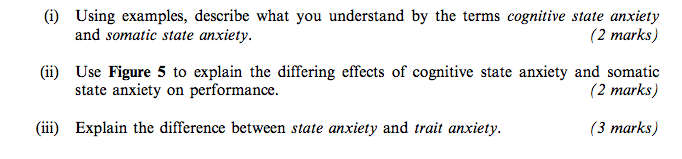 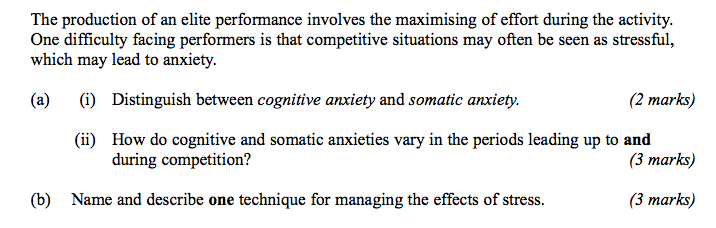 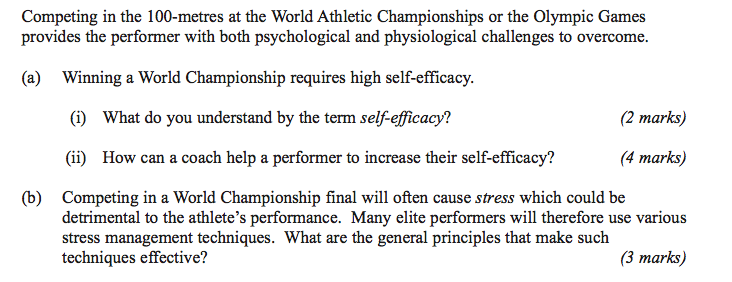 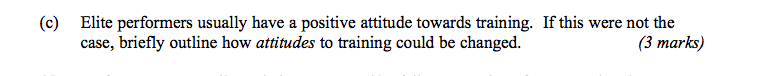 27 marks